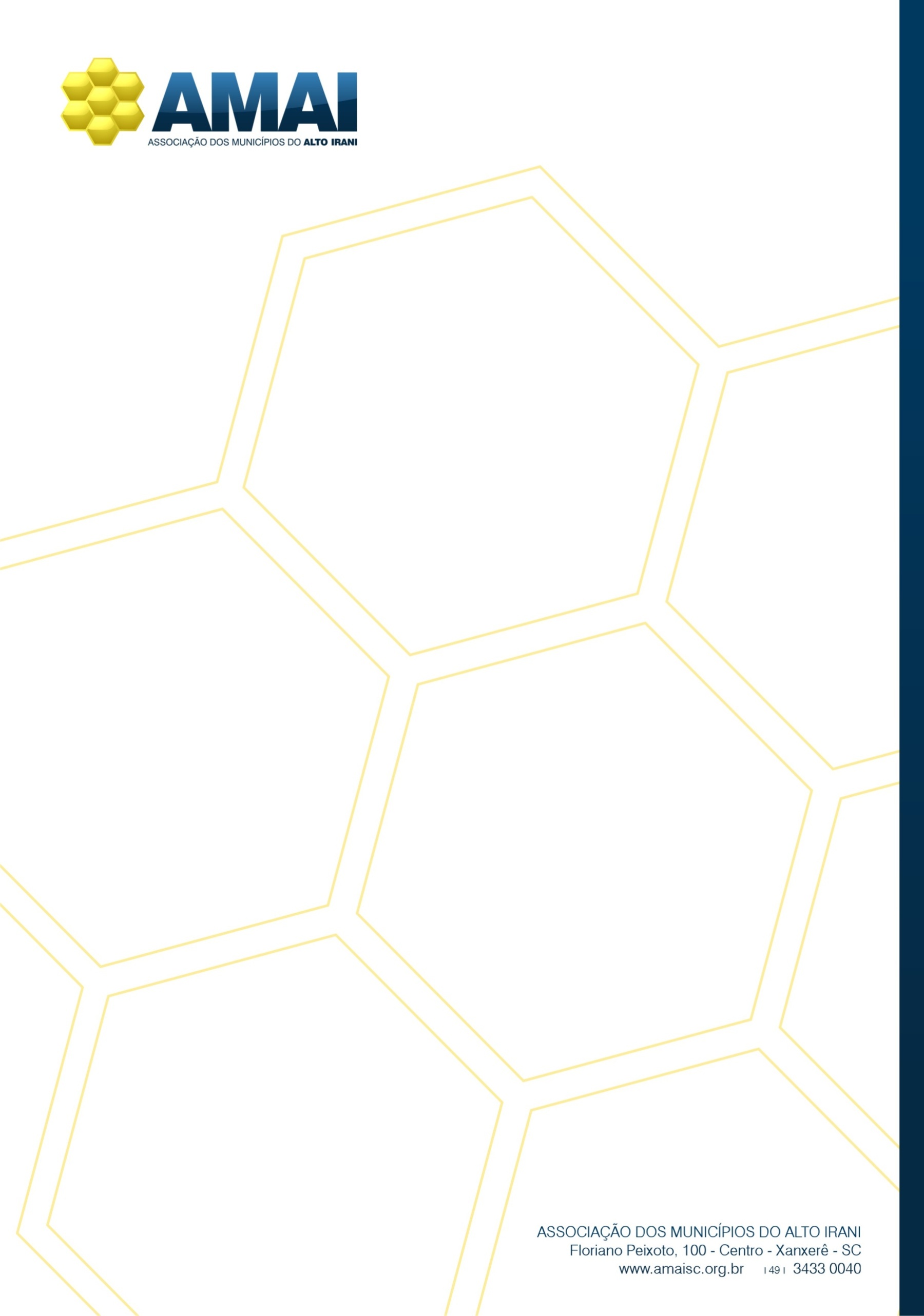 EDITAL Nº. 003/2018O Presidente da Associação dos Municípios do Alto Irani (AMAI), Senhor ADILSON BARELLA, Prefeito Municipal de Marema, no uso de suas atribuições e visando atender ao disposto no Art. 26, inciso XI, do Estatuto,CONVOCA:Os(as) Senhores(as) Prefeitos(as), para ASSEMBLEIA GERAL a realizar-se em Xanxerê, conforme segue:Data: 23 de janeiro de 2018 (terça-feira)Local: Auditório da AMAIHorário: 14 horasORDEM DO DIA: 14h Abertura dos trabalhos:Transmissão da Diretoria Executiva e Conselho Fiscal da AMAI;Repasse de informações quanto as mudanças nos contratos do Cis Amosc;Rateio das despesas para decoração do stand na Femi 2018;Proposição de Referendum sobre aquisição de veículos para Associação;Informações do Movimento Econômico – previsão 2018;Taxa de fiscalização de transportes (TFT);Piso do Magistério 2018;Imposto sobre Serviços de Qualquer Natureza incidentes sobre os serviços dasServentias Extrajudiciais (Cartórios).16h00: Assuntos de interesse dos associados e considerações finais.  Xanxerê, SC, 16 de janeiro 2018Adilson BarellaPrefeito de MaremaPresidente da AMAI